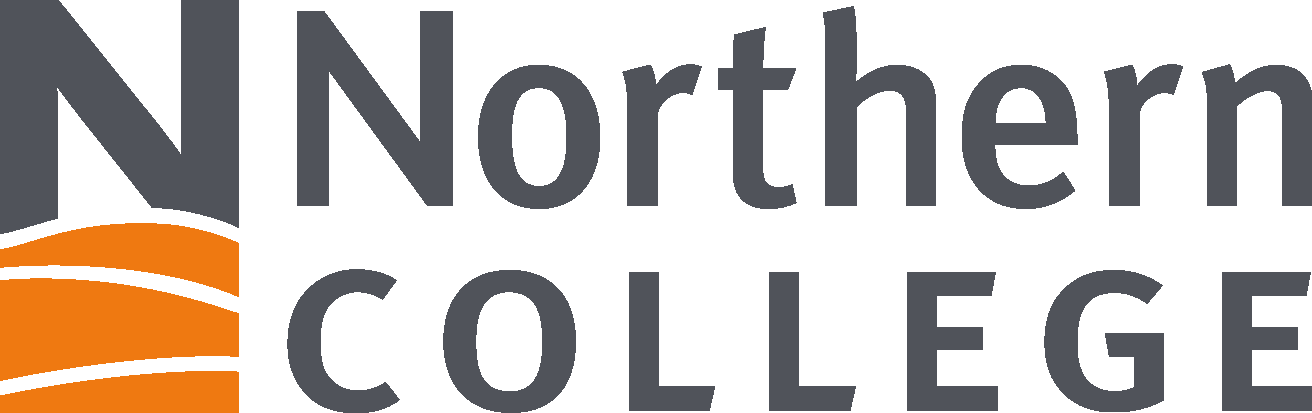 Nomination Form forSTUDENT REPRESENTATIVE on the Board of GovernorsEffective September 1, 2023 to August 31, 2024NAME OF NOMINEE: __________________________________						(print name)Student Number:  _______________________	Campus:  __________________Telephone #:  ____________________	Email:  __________________________By submitting this nomination form, I hereby signify my willingness to stand as Student Representative on the Board of Governors for a one-year term, from September 1, 2023 to August 31, 2024.  I also agree that, if selected, I shall represent the students according to the Guidelines for the Board of Governors and that I will actively participate as a resource person to the Student Executive Council (SEC).  I understand that this is a volunteer position.STUDENT SECONDERS:1.  		2.  		Print name						Print nameIn the space below, or in a separate document, please answer this question: In 250 words or less, why do you want to become a member of the Board of Governors?Date submitted:  _____________________This completed form and response to the question must be emailed to hanesl@northern.on.ca by 4:00 p.m. Friday, March 10, 2023.The campus selection process will begin three business days after the closing date of the acceptance of nominations:  Wednesday, March 15, 2023.Final interviews for the selection of the Board representative will be held as required, following the completion of the nomination process.